JONATHAN WHEATLEY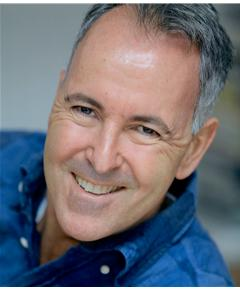 Location:	LondonHeight:	5'11" (180cm)Weight:	13st. (83kg)Playing Age:	46 - 60 yearsAppearance:	WhiteOther:	EquityEye Colour:	BrownHair Colour:	Dark BrownHair Length:	Mid LengthVoice Character:	FriendlyVoice Quality:	WarmCredits:Just finished acting as a News Presenter in Red Bee Media / Dave TV's promo "Dave Gorman - Modern Life is Goodish" which will be showing on about ten TV channels including UKTV, Dave, BBC. Currently presenting (and editing and producing) Monocle's World News Bulletins and will be presenting Their Weekend Edition on Saturday 31st August.2013, Television, News Presenter, DAVE GORMAN - MODERN LIFE IS GOODISH, Red Bee Media for Dave / UKTV / BBC, Alex Norris2013, Television, Newscaster, SOUTHCLIFFE, Channel Four / Warp Films, Sean Durkin2012, Television, Narrator, GFI PLANTATIONS, GFI, Peter Morris2012, Television, Voiceover, LIFE'S GOOD, Casual Films, Peter Morris2001, Television, Presenter 2000-2001, NEWS ON THE HOUR, SKY, Nick Pollard1999, Television, News Presenter/Announcer 1994-1999, HTV West1995, Television, Announcer/Weather Presenter 1993-1995, MERIDIAN PROGRAMMES, Meridian, Jane Larner1992, Television, Presenter, EARTHFILE, Worldwide Television News, John Crossland1992, Television, Presenter, NIGERIA, Worldwide Television News, John Crossland2003, Commercial, Husband, PRESS THE RED BUTTON - DEFECTORS ETV, Challenge Television, Steve Lewis2003, Commercial, Presenter, WORLD OF PAIN, Bravo Television, Steve Lewis2002, Commercial, Mind Reader, HSBC, Lowe Howard-Spink, Paul De Freitas2001, Commercial, Salesman, SKODA CARS, Skoda1999, Commercial, Golfer, STAY GRIPPED2001, Stage, Jew, GENEVA, Covent Garden Theatre Museum, Michael Friend2001, Stage, Juno, OVERRULED, Shaw's Corner, Michael Friend2001, Stage, Elyot, PRIVATE LIVES, Shaw's Corner, Michael Friend2000, Stage, Jean, MISS JULIE, Whittington Theatre, Dorothea Alexander1999, Stage, Burke, ANNA CHRISIE, Whittington Theatre, Dorothea Alexander1992, Stage, Sherlock Holmes, HOUND OF THE BASKERVILLES, Oregon Repertory Theatre, Joseph Gilg1992, Stage, Dave, OTHERWISE ENGAGED, Portland Civic Theatre, Edward James1991, Stage, Inspector Leach, TOWARDS ZERO, Oregon Repertory Theatre, Karen Slazenger1989, Stage, Sir Nathaniel, LOVE'S LABOUR'S LOST, Robinson Theatre, University Of Oregon, Robert Barton1983, Stage, The General, SAVAGES, Taliesin Theatre, Phil Melling1982, Stage, Dad, THE EDUCATION OF SKINNY SPEW, Taliesin Theatre, Phil Melling1978, Stage, Dr Wyatt, WITNESS FOR THE PROSECUTION, Haileybury, David Hunt2012, Corporate, Narrator, G E CAPITAL CORPORATE, Heath Wallace, Peter Morris2011, Corporate, Voiceover, PRIVATE SIDE, Morgan Stanley, Peter Morris2011, Corporate, Principal Voice, ROSETTA STONE (BRITISH ENGLISH ADVANCED), Rosetta Stone, Peter Morris2002, Corporate, Father, BBC TV NEWS, BBC Television2002, Corporate, Presenter, PEARSON, Flextech Television, Steve Lewis2000, Corporate, Reporter, NATWEST, Natwest1998, Corporate, Husband, ASTRA SATELLITE2014, Radio, News Presenter/Editor/Producer - 2013 & 2014, MONOCLE 24 NEWS (2011-NOW), Monocle2012, Radio, World News Presenter, BBC WORLD SERVICE NEWS (2003-2012), BBC World Service, Various2011, Radio, Presenter, AFRICAN NEWS (2004-2011), BBC World Service, Various2007, Radio, Presenter, FROM OUR OWN CORRESPONDENT (2004-2007), BBC World Service, Andrea Protheroe1993, Radio, Announcer/Weather Presenter 1992-1993, BBC Radio 4, Peter Donaldson2012, Promo, News Presenter, BEST OF NEWS 1 AND 2, Diagonal, Peter Morris2011, Promo, Announcer, TECHNICAL DIFFICULTIES, Top Shop, Peter Morris2003, Film, Father, DREAMS, Intense Productions, Chee Keong Chung1989, Film, Sceld Vostrum (Lead Actor), A CHANGE OF PACE, Oregon Cable Television, Benjamin Ludwig1988, Film, Master Chess Player, NO WIN, NW Films Seattle, Benjamin Ludwig2007, Concert, Host, "SAVE THE CHILDREN" FLAMENCO NIGHT, The Royal Albert HallSkills:Accents & Dialects:(* = native)	American-Southern States, American-Standard, Australian, Cockney, French, London, New Zealand, RP*, Somerset, South African, Welsh-Southern, Welsh-StandardLanguages:(* = Native/Fluent)	English*, FrenchMusic & Dance:(* = highly skilled)	Ballroom Dancing, Baritone, Choreography, Contemporary Dance, Country Dancing, Flute, Highland Dancing, Keyboards, National Dancing, Old Time Dancing, Period Dancing, Piano, RecorderPerformance:	Audio Books, Comedy, Master of Ceremonies, Musician-Professional, Voice OverSports:(* = highly skilled)	Badminton, Darts, Football, Running, Sailing*, Snooker*, Squash, Swimming, Tennis, YogaVehicle Licences:	Car Driving LicencePresenting:	Astrology, Chat Show, Comedy, Film, Game Shows, Music, Natural History & Environment, News & Current Affairs, Radio, The Arts, Travel, WeatherOther Skills:	Composer, Computer Literate, Impersonation, Improvisation, Journalist, NarrationTraining:Studied a Master of Fine Arts (MFA) degree in Theatre and Acting at the University of Oregon. Passed Grade VIII (the highest Grade) on the Piano with Merit at The Royal College of Music. Awarded a 2:1 BSc Social Studies degree (2:1) in American Literature at The University of Wales. Took and passed various TV presentation and acting courses run by the former Head of Thames Television John Tasker and ITV's Keith Martin.